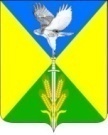 Совет Вольненского сельского поселенияУспенского района31 сессияРЕШЕНИЯот 26 ноября 2021г.			                                                              № 111с. ВольноеО передаче части полномочий по формированию, утверждению, исполнению бюджета Вольненского сельского  поселения  Успенского района и контролю за исполнением данного бюджета	В соответствии с Федеральным законом Российской Федерации  от 06 октября 2003 года №131-ФЗ «Об общих принципах организации местного самоуправления в Российской Федерации», Совет Вольненского сельского поселения Успенского района р е ш и л:	   1. Администрации Вольненского сельского поселения Успенского района передать часть полномочий в администрацию муниципального образования Успенский район по формированию, утверждению, исполнению бюджета поселения и контролю за исполнением данного бюджета в части участия в осуществлении строительства на территории населенных пунктов Вольненского сельского поселения Успенского района.	2. Поручить главе Вольненского сельского поселения Успенского района (Качура) заключить соглашение с администрацией муниципального образования Успенский район о передаче части полномочий, указанных в п.1 настоящего решения.	3. Контроль за выполнением настоящего решения возложить на главу Вольненского сельского поселения Успенского района Д.А. Кочура.	4.Настоящее решение вступает в силу с 1 января 2022 года.Глава Вольненского сельского  поселения Успенского района                                                                     Д.А. КочураПредседатель СоветаВольненского сельского поселенияУспенского района                                                			А.М. Порутчикова